Српско просвјетно и културно друштво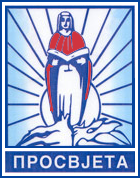 „Просвјета“ - Градски одбор Мостарадреса: Конак 7, 88000 Мостар, БиХтелефон: +387/66/178129веб адреса: prosvjetamostar.orgе-пошта: spkdprosvjetagomostar@gmail.comрачуни: Hypo-Alpe-Adria Bank d.d. Mostarтрансакцијски рачун: 3060012642538717IBAN: BA393060012642547641S.W.I.F.T. адреса : HAABBA22Serbian Educational and Cultural Society“Prosvjeta” - Mostar City Boardaddress: Konak 7, 88000 Mostar, BiHphone: +387/66/178129 web adresa:prosvjetamostar.orge-mail: spkdprosvjetagomostar@gmail.comaccounts: Hypo-Alpe-Adria Bank d.d. Mostartransaction account: 3060012642538717IBAN: BA393060012642547641S.W.I.F.T. address : HAABBA22ПРИЈАВНИ ФОРМУЛАР ЗА КОНКУРС ЗА ДОДЈЕЛУПРОСВЈЕТИНЕ СТИПЕНДИЈЕ „ВЛАДИМИР ЋОРОВИЋ“Српско просвјетно и културно друштво  „Просвјета“- Градски одбор Мостар, расписује конкурс за додјелу Просвјетине стипендије  „Владимир Ћоровић, “ за ученике основних и средњих школа у школској 2022/2023. години и за редовне студенте у академској 2022/2023. години, са подручја Епархије Захумско-херцеговачке и приморске.Лични подаци кандидата:Подаци о једном од родитеља (старатеља) кандидата:Име и презиме, телефон: _____________________________________Подаци о ваннаставним активностима:Школска такмичења:Ученици основне и средње школе уписују школска такмичења у претходне три године и то за два предмета са највећим успјехом на такмичењу.Студенти уписују двије најзначајније награде у оквиру цијелог периода студирања (ректорова награда, деканова награда, посебна признања, издате публикације).Спортска такмичења:Кандидати уписују спортске активности и побједе у највише два индивидуална и/или колективна спорта, а у претходне три године.Остале активности/неформалне едукације:Кандидати уписују своје резултате из осталих активности (музичка школа, хор, фолклор и слично), у претходне три године за две активности и уписују ако су имали неке посебне едукацијеПодаци о активности у српској заједници:Кандидати уписују податке о учешћу у активностима у српској заједници (СПКД „Просвјета“, црквена заједница или друга српска удружења и организације). Потребно је бити активан члан у претходне три године.      ПОТПИС КАНДИДАТА____________________________Напомена: Документацију за пријаву на Конкурс потребно је доставити сложену  по редослиједу како је наведено у Конкурсу.                              Мостар, 15.10.2022.Име:Презиме:Пол:Датум рођења:Улица, број и мјесто:Мобилни телефон:Е – пошта:Tелефон:Узраст:__ разред основне школа             __ разред средње школе             __ година факултетаБрој рачуна(за студенте):Предмет – врста такмичењасамо учешће3. мјесто2. мјесто1. мјесто1.2.Награда1.2.Спорт – врста такмичењасамо учешће3. мјесто2. мјесто1. мјесто1.2.Активност – врста такмичења/едукацијесамо учешће3. мјесто2. мјесто1. мјесто1.2.Активност – ИнституцијаПериод активности1.2.3.